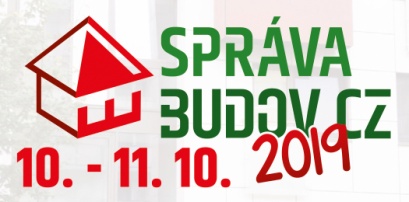 Přihlašovací formulář/závazná objednávka na konferenci Správa budov 2019 CZ,  Hotel Akademie Naháč, 10. – 11. 10. 2019Za Vaši organizaci se konference zúčastní jmenovitě : …………………………………………..........................................................................................................................................................................................................................................................................................Účastnický poplatek zahrnuje: občerstvení  a coffee break během celé konferenceslavnostní  večeře (raut) s ochutnávkou tokajských vínspolečenský večer spojený s tombolousborník přednášek z konference na CDObjednáváme:										Účastnický poplatek (počet osob x 950 Kč)                 	v částce:    ………………………………….	Tištěný sborník přednášek (počet ks x 350 Kč )       	v částce:   …...................................
Celkem: 								    …….................. KčNa základě přihlášky Vám bude zaslána faktura, kterou je nutné uhradit před konferencí!Při úhradě prosíme vyplnit v rubrice: Zpráva pro příjemce: Jméno a příjmení účastníka (nebo název společnosti) V případě, že se konference nezúčastníte, poplatek se nevrací. Máte možnost vyslat za sebe náhradníka.Účastnický poplatek nezahrnuje ubytování!Hotel příjme rezervaci ubytování až po doručné přihlášce. Ubytování (hradí každý účastník sám) bude účastníkům poskytnuto přímo z hotelu,  rezervace  na: m.valentova@hotelnahac.cz, M: +420 733 672 766, T: +420 317 759 711 V souladu s GDPR tímto souhlasím se zpracováním mých osobních údajů pro interní potřeby organizátora konference. Datum: ………………………………………								…………………………………………………………..podpisPřihlášku zasílejte na adresu:  V.O.Č. Slovakia  s.r.o., Školská 23, 040 11 Košice 		Mailová adresa:  voc@voc.sk, marketing@voc.sk, Informace:  +421905541119, +421917240207					Jméno, příjmení účastníka:Organizace:Ulice a číslo, PSČ a město:Telefon:E-mail:IČ:DIČ: